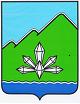 ФИНАНСОВОЕ УПРАВЛЕНИЕАДМИНИСТРАЦИИ ДАЛЬНЕГОРСКОГО ГОРОДСКОГО ОКРУГАПРИМОРСКОГО КРАЯПРИКАЗО внесении изменений в приказ финансового управления администрации Дальнегорского городского округа Приморского края от 31.10.2019 № 37/ос «Об утверждении Порядка формирования и ведения перечней и кодов целевых статей расходов бюджета Дальнегорского городского округа, применяемых при составлении и исполнении бюджета Дальнегорского городского округа по расходам»В соответствии со статьей 21 Бюджетного кодекса Российской Федерации, руководствуясь Порядком формирования и применения кодов бюджетной классификации Российской Федерации, их структуре и принципах назначения, утверждённым приказом Минфина России от 06.06.2019 № 85н (с учетом изменений и дополнений),ПРИКАЗЫВАЮ:Внести в Порядок формирования и ведения перечней и кодов целевых статей расходов бюджета Дальнегорского городского округа, применяемых при составлении и исполнении бюджета Дальнегорского городского округа по расходам, утвержденный приказом финансового управления администрации Дальнегорского городского округа Приморского края от 31.10.2019 № 37/ос «Об утверждении Порядка формирования и ведения перечней и кодов целевых статей расходов бюджета Дальнегорского городского округа, применяемых при составлении и исполнении бюджета Дальнегорского городского округа по расходам» (с изменениями и дополнениями, внесенными приказами финансового управления администрации Дальнегорского городского округа Приморского края от 24.12.2019 № 46/ос, от 18.02.2020 № 24/ос, от 08.06.2020 № 37/ос, от 29.06.2020 № 39/ос, от 01.10.2020 № 51/ос) (далее – Порядок), следующие изменения:Приложение 1 к Порядку - Перечень и коды муниципальных программ, подпрограмм, приоритетных проектов (программ) и основных мероприятий Дальнегорского городского округа изложить в новой редакции, в соответствии с приложением № 1 к настоящему приказу;Приложение 2 к Порядку - Перечень и коды направлений расходов Дальнегорского городского округа изложить в новой редакции, в соответствии с приложением № 2 к настоящему приказу;Приложение 3 к Порядку - Перечень, коды и правила отнесения расходов бюджета Дальнегорского городского округа на соответствующие целевые статьи расходов бюджета Дальнегорского городского округа изложить в новой редакции, в соответствии с приложением № 3 к настоящему приказу.Бюджетному отделу (Пинской Г.П.) довести настоящий приказ до сведения главных распорядителей (распорядителей) средств бюджета Дальнегорского городского округа.Разместить настоящий приказ на официальном Интернет-сайте Дальнегорского городского округа.Настоящий приказ вступает в силу с 01.01.2021, за исключением положений порядка формирования и ведения перечней и кодов целевых статей расходов бюджета Дальнегорского городского округа, применяемых при составлении бюджета Дальнегорского городского округа на 2021 год и на плановый период 2022 и 2023 годов, вступающих в силу с момента подписания настоящего приказа.Контроль за исполнением настоящего приказа оставляю за собой.Начальникфинансового управления		      __________________		       Ю.В. Столярова Визы согласования:Начальник бюджетного отдела       __________________                         Г.П. ПинскаяНачальник отдела финансовогоконтроля и правового обеспечения  __________________                     И.В. КолесоваНачальник отдела учета и отчетности				       __________________              Т.В. Поломошнова01 декабря 2020 года        г. Дальнегорск№66/ос